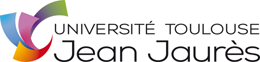 Année universitaire 2023-2024Année universitaire 2023-2024Année universitaire 2023-2024Année universitaire 2023-2024UFR ___LLCE_____________________________________________________UFR ___LLCE_____________________________________________________UFR ___LLCE_____________________________________________________Département ___DLEDépartement ___DLEDépartement ___DLEMODALITÉS DE CONTRÔLE DES CONNAISSANCESMODALITÉS DE CONTRÔLE DES CONNAISSANCESMODALITÉS DE CONTRÔLE DES CONNAISSANCESMODALITÉS DE CONTRÔLE DES CONNAISSANCESMODALITÉS DE CONTRÔLE DES CONNAISSANCESCODE DE L’UE :CODE DE L’UE :RULA502TINTITULÉ DE L’UE :Langue et civilisation russes 5RESPONSABLE(S) DE L’UE :RESPONSABLE(S) DE L’UE :SESSION 1 PRESENTIELSESSION 1 PRESENTIELSESSION 1 PRESENTIELSESSION 1 PRESENTIELSESSION 1 PRESENTIELSESSION 2 PRESENTIELSESSION 2 PRESENTIELSESSION 2 PRESENTIELSESSION 2 PRESENTIELSESSION 2 PRESENTIEL(ne concerne pas les UE de M2 ni celles de Licences professionnelles)(ne concerne pas les UE de M2 ni celles de Licences professionnelles)(ne concerne pas les UE de M2 ni celles de Licences professionnelles)(ne concerne pas les UE de M2 ni celles de Licences professionnelles)(ne concerne pas les UE de M2 ni celles de Licences professionnelles)Contrôle continuContrôle continuContrôle continuContrôle continuContrôle continu ET Contrôle terminalContrôle continu ET Contrôle terminalContrôle continu ET Contrôle terminalContrôle continu ET Contrôle terminalÉpreuveÉpreuveDuréeCoeff.ÉpreuveÉpreuveDuréeCoeff.Module & ResponsableNature et IntituléDuréeCoeff.Module & ResponsableNature et IntituléDuréeCoeff.1CK-Traduction en cabineNote de contrôle continu (Traduction écrite (du russe vers le français) à partir de texte enregistré )020%1CK-Traduction en cabineÉcrit (Traduction écrite (du russe vers le français) à partir de texte enregistré )1h3020%2VB-GrammaireÉcrit (Exercices d'application liés aux sujets abordés lors du cours) en présentiel ou en distanciel1h20%2VB-GrammaireÉcrit (Exercices d'application liés aux sujets abordés lors du cours) en présentiel ou en distanciel1h20%3AT-VersionAZ-ThèmeÉcrit : traduction d’un texte non adapté du russe vers le français (250 mots) ou du français vers le russe (200 mots)2h20%3AT-VersionAZ-ThèmeÉcrit : traduction d’un texte non adapté du russe vers le français (250 mots) ou du français vers le russe (200 mots)2h20%4OS-ConversationOral - présenter un des sujets du cours tiré au sort15min20%4OS-ConversationOral - présenter un des sujets du cours tiré au sort15min20%5OS-Lecture presseOral - présenter un article tiré au sort 15 min20%5OS-Lecture presseOral - présenter un article tiré au sort 15 min20%Contrôle terminalContrôle terminalContrôle terminalContrôle terminalInformations complémentairesInformations complémentairesInformations complémentairesInformations complémentairesInformations complémentairesÉpreuveÉpreuveDuréeCoeff.Accès aux salles d’examenUne fois l’enveloppe des sujets ouverte, il ne sera plus possible aux étudiants d’entrer dans la salle des examens. Cette disposition a été votée en Conseil du DLE. Elle s’applique à toutes les épreuves des UE du DLE pour les étudiants inscrits en Contrôle Continu et en Examen Terminal.Disposition particulière pour les étudiants ErasmusLes étudiants Erasmus non anglophones et les étudiants non anglophones venus dans le cadre d'échanges bilatéraux sont autorisés à composer avec un dictionnaire unilingue (français) format papier, uniquement lors des épreuves de traduction (les dictionnaires électroniques sont exclus.Report des notes supérieures ou égales à 10 En session 2, seul.e.s les étudiant.e.s ayant obtenu une note inférieure à 10 à l’UE sont autorisé.e.s à composer dans les matières dans lesquelles ils ont obtenu une note inférieure à 10. Sont reportées les notes égales ou supérieures à 10 et la meilleure des notes de la matière. Accès aux salles d’examenUne fois l’enveloppe des sujets ouverte, il ne sera plus possible aux étudiants d’entrer dans la salle des examens. Cette disposition a été votée en Conseil du DLE. Elle s’applique à toutes les épreuves des UE du DLE pour les étudiants inscrits en Contrôle Continu et en Examen Terminal.Disposition particulière pour les étudiants ErasmusLes étudiants Erasmus non anglophones et les étudiants non anglophones venus dans le cadre d'échanges bilatéraux sont autorisés à composer avec un dictionnaire unilingue (français) format papier, uniquement lors des épreuves de traduction (les dictionnaires électroniques sont exclus.Report des notes supérieures ou égales à 10 En session 2, seul.e.s les étudiant.e.s ayant obtenu une note inférieure à 10 à l’UE sont autorisé.e.s à composer dans les matières dans lesquelles ils ont obtenu une note inférieure à 10. Sont reportées les notes égales ou supérieures à 10 et la meilleure des notes de la matière. Accès aux salles d’examenUne fois l’enveloppe des sujets ouverte, il ne sera plus possible aux étudiants d’entrer dans la salle des examens. Cette disposition a été votée en Conseil du DLE. Elle s’applique à toutes les épreuves des UE du DLE pour les étudiants inscrits en Contrôle Continu et en Examen Terminal.Disposition particulière pour les étudiants ErasmusLes étudiants Erasmus non anglophones et les étudiants non anglophones venus dans le cadre d'échanges bilatéraux sont autorisés à composer avec un dictionnaire unilingue (français) format papier, uniquement lors des épreuves de traduction (les dictionnaires électroniques sont exclus.Report des notes supérieures ou égales à 10 En session 2, seul.e.s les étudiant.e.s ayant obtenu une note inférieure à 10 à l’UE sont autorisé.e.s à composer dans les matières dans lesquelles ils ont obtenu une note inférieure à 10. Sont reportées les notes égales ou supérieures à 10 et la meilleure des notes de la matière. Accès aux salles d’examenUne fois l’enveloppe des sujets ouverte, il ne sera plus possible aux étudiants d’entrer dans la salle des examens. Cette disposition a été votée en Conseil du DLE. Elle s’applique à toutes les épreuves des UE du DLE pour les étudiants inscrits en Contrôle Continu et en Examen Terminal.Disposition particulière pour les étudiants ErasmusLes étudiants Erasmus non anglophones et les étudiants non anglophones venus dans le cadre d'échanges bilatéraux sont autorisés à composer avec un dictionnaire unilingue (français) format papier, uniquement lors des épreuves de traduction (les dictionnaires électroniques sont exclus.Report des notes supérieures ou égales à 10 En session 2, seul.e.s les étudiant.e.s ayant obtenu une note inférieure à 10 à l’UE sont autorisé.e.s à composer dans les matières dans lesquelles ils ont obtenu une note inférieure à 10. Sont reportées les notes égales ou supérieures à 10 et la meilleure des notes de la matière. Accès aux salles d’examenUne fois l’enveloppe des sujets ouverte, il ne sera plus possible aux étudiants d’entrer dans la salle des examens. Cette disposition a été votée en Conseil du DLE. Elle s’applique à toutes les épreuves des UE du DLE pour les étudiants inscrits en Contrôle Continu et en Examen Terminal.Disposition particulière pour les étudiants ErasmusLes étudiants Erasmus non anglophones et les étudiants non anglophones venus dans le cadre d'échanges bilatéraux sont autorisés à composer avec un dictionnaire unilingue (français) format papier, uniquement lors des épreuves de traduction (les dictionnaires électroniques sont exclus.Report des notes supérieures ou égales à 10 En session 2, seul.e.s les étudiant.e.s ayant obtenu une note inférieure à 10 à l’UE sont autorisé.e.s à composer dans les matières dans lesquelles ils ont obtenu une note inférieure à 10. Sont reportées les notes égales ou supérieures à 10 et la meilleure des notes de la matière. Module & ResponsableNature et IntituléDuréeCoeff.Accès aux salles d’examenUne fois l’enveloppe des sujets ouverte, il ne sera plus possible aux étudiants d’entrer dans la salle des examens. Cette disposition a été votée en Conseil du DLE. Elle s’applique à toutes les épreuves des UE du DLE pour les étudiants inscrits en Contrôle Continu et en Examen Terminal.Disposition particulière pour les étudiants ErasmusLes étudiants Erasmus non anglophones et les étudiants non anglophones venus dans le cadre d'échanges bilatéraux sont autorisés à composer avec un dictionnaire unilingue (français) format papier, uniquement lors des épreuves de traduction (les dictionnaires électroniques sont exclus.Report des notes supérieures ou égales à 10 En session 2, seul.e.s les étudiant.e.s ayant obtenu une note inférieure à 10 à l’UE sont autorisé.e.s à composer dans les matières dans lesquelles ils ont obtenu une note inférieure à 10. Sont reportées les notes égales ou supérieures à 10 et la meilleure des notes de la matière. Accès aux salles d’examenUne fois l’enveloppe des sujets ouverte, il ne sera plus possible aux étudiants d’entrer dans la salle des examens. Cette disposition a été votée en Conseil du DLE. Elle s’applique à toutes les épreuves des UE du DLE pour les étudiants inscrits en Contrôle Continu et en Examen Terminal.Disposition particulière pour les étudiants ErasmusLes étudiants Erasmus non anglophones et les étudiants non anglophones venus dans le cadre d'échanges bilatéraux sont autorisés à composer avec un dictionnaire unilingue (français) format papier, uniquement lors des épreuves de traduction (les dictionnaires électroniques sont exclus.Report des notes supérieures ou égales à 10 En session 2, seul.e.s les étudiant.e.s ayant obtenu une note inférieure à 10 à l’UE sont autorisé.e.s à composer dans les matières dans lesquelles ils ont obtenu une note inférieure à 10. Sont reportées les notes égales ou supérieures à 10 et la meilleure des notes de la matière. Accès aux salles d’examenUne fois l’enveloppe des sujets ouverte, il ne sera plus possible aux étudiants d’entrer dans la salle des examens. Cette disposition a été votée en Conseil du DLE. Elle s’applique à toutes les épreuves des UE du DLE pour les étudiants inscrits en Contrôle Continu et en Examen Terminal.Disposition particulière pour les étudiants ErasmusLes étudiants Erasmus non anglophones et les étudiants non anglophones venus dans le cadre d'échanges bilatéraux sont autorisés à composer avec un dictionnaire unilingue (français) format papier, uniquement lors des épreuves de traduction (les dictionnaires électroniques sont exclus.Report des notes supérieures ou égales à 10 En session 2, seul.e.s les étudiant.e.s ayant obtenu une note inférieure à 10 à l’UE sont autorisé.e.s à composer dans les matières dans lesquelles ils ont obtenu une note inférieure à 10. Sont reportées les notes égales ou supérieures à 10 et la meilleure des notes de la matière. Accès aux salles d’examenUne fois l’enveloppe des sujets ouverte, il ne sera plus possible aux étudiants d’entrer dans la salle des examens. Cette disposition a été votée en Conseil du DLE. Elle s’applique à toutes les épreuves des UE du DLE pour les étudiants inscrits en Contrôle Continu et en Examen Terminal.Disposition particulière pour les étudiants ErasmusLes étudiants Erasmus non anglophones et les étudiants non anglophones venus dans le cadre d'échanges bilatéraux sont autorisés à composer avec un dictionnaire unilingue (français) format papier, uniquement lors des épreuves de traduction (les dictionnaires électroniques sont exclus.Report des notes supérieures ou égales à 10 En session 2, seul.e.s les étudiant.e.s ayant obtenu une note inférieure à 10 à l’UE sont autorisé.e.s à composer dans les matières dans lesquelles ils ont obtenu une note inférieure à 10. Sont reportées les notes égales ou supérieures à 10 et la meilleure des notes de la matière. Accès aux salles d’examenUne fois l’enveloppe des sujets ouverte, il ne sera plus possible aux étudiants d’entrer dans la salle des examens. Cette disposition a été votée en Conseil du DLE. Elle s’applique à toutes les épreuves des UE du DLE pour les étudiants inscrits en Contrôle Continu et en Examen Terminal.Disposition particulière pour les étudiants ErasmusLes étudiants Erasmus non anglophones et les étudiants non anglophones venus dans le cadre d'échanges bilatéraux sont autorisés à composer avec un dictionnaire unilingue (français) format papier, uniquement lors des épreuves de traduction (les dictionnaires électroniques sont exclus.Report des notes supérieures ou égales à 10 En session 2, seul.e.s les étudiant.e.s ayant obtenu une note inférieure à 10 à l’UE sont autorisé.e.s à composer dans les matières dans lesquelles ils ont obtenu une note inférieure à 10. Sont reportées les notes égales ou supérieures à 10 et la meilleure des notes de la matière. 1CK-Traduction en cabineÉcrit (Traduction écrite (du russe vers le français) à partir de texte enregistré )1h3020%Accès aux salles d’examenUne fois l’enveloppe des sujets ouverte, il ne sera plus possible aux étudiants d’entrer dans la salle des examens. Cette disposition a été votée en Conseil du DLE. Elle s’applique à toutes les épreuves des UE du DLE pour les étudiants inscrits en Contrôle Continu et en Examen Terminal.Disposition particulière pour les étudiants ErasmusLes étudiants Erasmus non anglophones et les étudiants non anglophones venus dans le cadre d'échanges bilatéraux sont autorisés à composer avec un dictionnaire unilingue (français) format papier, uniquement lors des épreuves de traduction (les dictionnaires électroniques sont exclus.Report des notes supérieures ou égales à 10 En session 2, seul.e.s les étudiant.e.s ayant obtenu une note inférieure à 10 à l’UE sont autorisé.e.s à composer dans les matières dans lesquelles ils ont obtenu une note inférieure à 10. Sont reportées les notes égales ou supérieures à 10 et la meilleure des notes de la matière. Accès aux salles d’examenUne fois l’enveloppe des sujets ouverte, il ne sera plus possible aux étudiants d’entrer dans la salle des examens. Cette disposition a été votée en Conseil du DLE. Elle s’applique à toutes les épreuves des UE du DLE pour les étudiants inscrits en Contrôle Continu et en Examen Terminal.Disposition particulière pour les étudiants ErasmusLes étudiants Erasmus non anglophones et les étudiants non anglophones venus dans le cadre d'échanges bilatéraux sont autorisés à composer avec un dictionnaire unilingue (français) format papier, uniquement lors des épreuves de traduction (les dictionnaires électroniques sont exclus.Report des notes supérieures ou égales à 10 En session 2, seul.e.s les étudiant.e.s ayant obtenu une note inférieure à 10 à l’UE sont autorisé.e.s à composer dans les matières dans lesquelles ils ont obtenu une note inférieure à 10. Sont reportées les notes égales ou supérieures à 10 et la meilleure des notes de la matière. Accès aux salles d’examenUne fois l’enveloppe des sujets ouverte, il ne sera plus possible aux étudiants d’entrer dans la salle des examens. Cette disposition a été votée en Conseil du DLE. Elle s’applique à toutes les épreuves des UE du DLE pour les étudiants inscrits en Contrôle Continu et en Examen Terminal.Disposition particulière pour les étudiants ErasmusLes étudiants Erasmus non anglophones et les étudiants non anglophones venus dans le cadre d'échanges bilatéraux sont autorisés à composer avec un dictionnaire unilingue (français) format papier, uniquement lors des épreuves de traduction (les dictionnaires électroniques sont exclus.Report des notes supérieures ou égales à 10 En session 2, seul.e.s les étudiant.e.s ayant obtenu une note inférieure à 10 à l’UE sont autorisé.e.s à composer dans les matières dans lesquelles ils ont obtenu une note inférieure à 10. Sont reportées les notes égales ou supérieures à 10 et la meilleure des notes de la matière. Accès aux salles d’examenUne fois l’enveloppe des sujets ouverte, il ne sera plus possible aux étudiants d’entrer dans la salle des examens. Cette disposition a été votée en Conseil du DLE. Elle s’applique à toutes les épreuves des UE du DLE pour les étudiants inscrits en Contrôle Continu et en Examen Terminal.Disposition particulière pour les étudiants ErasmusLes étudiants Erasmus non anglophones et les étudiants non anglophones venus dans le cadre d'échanges bilatéraux sont autorisés à composer avec un dictionnaire unilingue (français) format papier, uniquement lors des épreuves de traduction (les dictionnaires électroniques sont exclus.Report des notes supérieures ou égales à 10 En session 2, seul.e.s les étudiant.e.s ayant obtenu une note inférieure à 10 à l’UE sont autorisé.e.s à composer dans les matières dans lesquelles ils ont obtenu une note inférieure à 10. Sont reportées les notes égales ou supérieures à 10 et la meilleure des notes de la matière. Accès aux salles d’examenUne fois l’enveloppe des sujets ouverte, il ne sera plus possible aux étudiants d’entrer dans la salle des examens. Cette disposition a été votée en Conseil du DLE. Elle s’applique à toutes les épreuves des UE du DLE pour les étudiants inscrits en Contrôle Continu et en Examen Terminal.Disposition particulière pour les étudiants ErasmusLes étudiants Erasmus non anglophones et les étudiants non anglophones venus dans le cadre d'échanges bilatéraux sont autorisés à composer avec un dictionnaire unilingue (français) format papier, uniquement lors des épreuves de traduction (les dictionnaires électroniques sont exclus.Report des notes supérieures ou égales à 10 En session 2, seul.e.s les étudiant.e.s ayant obtenu une note inférieure à 10 à l’UE sont autorisé.e.s à composer dans les matières dans lesquelles ils ont obtenu une note inférieure à 10. Sont reportées les notes égales ou supérieures à 10 et la meilleure des notes de la matière. 2VB-GrammaireÉcrit (Exercices d'application liés aux sujets abordés lors du cours) en présentiel ou en distanciel1h20%Accès aux salles d’examenUne fois l’enveloppe des sujets ouverte, il ne sera plus possible aux étudiants d’entrer dans la salle des examens. Cette disposition a été votée en Conseil du DLE. Elle s’applique à toutes les épreuves des UE du DLE pour les étudiants inscrits en Contrôle Continu et en Examen Terminal.Disposition particulière pour les étudiants ErasmusLes étudiants Erasmus non anglophones et les étudiants non anglophones venus dans le cadre d'échanges bilatéraux sont autorisés à composer avec un dictionnaire unilingue (français) format papier, uniquement lors des épreuves de traduction (les dictionnaires électroniques sont exclus.Report des notes supérieures ou égales à 10 En session 2, seul.e.s les étudiant.e.s ayant obtenu une note inférieure à 10 à l’UE sont autorisé.e.s à composer dans les matières dans lesquelles ils ont obtenu une note inférieure à 10. Sont reportées les notes égales ou supérieures à 10 et la meilleure des notes de la matière. Accès aux salles d’examenUne fois l’enveloppe des sujets ouverte, il ne sera plus possible aux étudiants d’entrer dans la salle des examens. Cette disposition a été votée en Conseil du DLE. Elle s’applique à toutes les épreuves des UE du DLE pour les étudiants inscrits en Contrôle Continu et en Examen Terminal.Disposition particulière pour les étudiants ErasmusLes étudiants Erasmus non anglophones et les étudiants non anglophones venus dans le cadre d'échanges bilatéraux sont autorisés à composer avec un dictionnaire unilingue (français) format papier, uniquement lors des épreuves de traduction (les dictionnaires électroniques sont exclus.Report des notes supérieures ou égales à 10 En session 2, seul.e.s les étudiant.e.s ayant obtenu une note inférieure à 10 à l’UE sont autorisé.e.s à composer dans les matières dans lesquelles ils ont obtenu une note inférieure à 10. Sont reportées les notes égales ou supérieures à 10 et la meilleure des notes de la matière. Accès aux salles d’examenUne fois l’enveloppe des sujets ouverte, il ne sera plus possible aux étudiants d’entrer dans la salle des examens. Cette disposition a été votée en Conseil du DLE. Elle s’applique à toutes les épreuves des UE du DLE pour les étudiants inscrits en Contrôle Continu et en Examen Terminal.Disposition particulière pour les étudiants ErasmusLes étudiants Erasmus non anglophones et les étudiants non anglophones venus dans le cadre d'échanges bilatéraux sont autorisés à composer avec un dictionnaire unilingue (français) format papier, uniquement lors des épreuves de traduction (les dictionnaires électroniques sont exclus.Report des notes supérieures ou égales à 10 En session 2, seul.e.s les étudiant.e.s ayant obtenu une note inférieure à 10 à l’UE sont autorisé.e.s à composer dans les matières dans lesquelles ils ont obtenu une note inférieure à 10. Sont reportées les notes égales ou supérieures à 10 et la meilleure des notes de la matière. Accès aux salles d’examenUne fois l’enveloppe des sujets ouverte, il ne sera plus possible aux étudiants d’entrer dans la salle des examens. Cette disposition a été votée en Conseil du DLE. Elle s’applique à toutes les épreuves des UE du DLE pour les étudiants inscrits en Contrôle Continu et en Examen Terminal.Disposition particulière pour les étudiants ErasmusLes étudiants Erasmus non anglophones et les étudiants non anglophones venus dans le cadre d'échanges bilatéraux sont autorisés à composer avec un dictionnaire unilingue (français) format papier, uniquement lors des épreuves de traduction (les dictionnaires électroniques sont exclus.Report des notes supérieures ou égales à 10 En session 2, seul.e.s les étudiant.e.s ayant obtenu une note inférieure à 10 à l’UE sont autorisé.e.s à composer dans les matières dans lesquelles ils ont obtenu une note inférieure à 10. Sont reportées les notes égales ou supérieures à 10 et la meilleure des notes de la matière. Accès aux salles d’examenUne fois l’enveloppe des sujets ouverte, il ne sera plus possible aux étudiants d’entrer dans la salle des examens. Cette disposition a été votée en Conseil du DLE. Elle s’applique à toutes les épreuves des UE du DLE pour les étudiants inscrits en Contrôle Continu et en Examen Terminal.Disposition particulière pour les étudiants ErasmusLes étudiants Erasmus non anglophones et les étudiants non anglophones venus dans le cadre d'échanges bilatéraux sont autorisés à composer avec un dictionnaire unilingue (français) format papier, uniquement lors des épreuves de traduction (les dictionnaires électroniques sont exclus.Report des notes supérieures ou égales à 10 En session 2, seul.e.s les étudiant.e.s ayant obtenu une note inférieure à 10 à l’UE sont autorisé.e.s à composer dans les matières dans lesquelles ils ont obtenu une note inférieure à 10. Sont reportées les notes égales ou supérieures à 10 et la meilleure des notes de la matière. 3AT-VersionAZ-ThèmeÉcrit : traduction d’un texte non adapté du russe vers le français (250 mots) ou du français vers le russe (200 mots)2h20%Accès aux salles d’examenUne fois l’enveloppe des sujets ouverte, il ne sera plus possible aux étudiants d’entrer dans la salle des examens. Cette disposition a été votée en Conseil du DLE. Elle s’applique à toutes les épreuves des UE du DLE pour les étudiants inscrits en Contrôle Continu et en Examen Terminal.Disposition particulière pour les étudiants ErasmusLes étudiants Erasmus non anglophones et les étudiants non anglophones venus dans le cadre d'échanges bilatéraux sont autorisés à composer avec un dictionnaire unilingue (français) format papier, uniquement lors des épreuves de traduction (les dictionnaires électroniques sont exclus.Report des notes supérieures ou égales à 10 En session 2, seul.e.s les étudiant.e.s ayant obtenu une note inférieure à 10 à l’UE sont autorisé.e.s à composer dans les matières dans lesquelles ils ont obtenu une note inférieure à 10. Sont reportées les notes égales ou supérieures à 10 et la meilleure des notes de la matière. Accès aux salles d’examenUne fois l’enveloppe des sujets ouverte, il ne sera plus possible aux étudiants d’entrer dans la salle des examens. Cette disposition a été votée en Conseil du DLE. Elle s’applique à toutes les épreuves des UE du DLE pour les étudiants inscrits en Contrôle Continu et en Examen Terminal.Disposition particulière pour les étudiants ErasmusLes étudiants Erasmus non anglophones et les étudiants non anglophones venus dans le cadre d'échanges bilatéraux sont autorisés à composer avec un dictionnaire unilingue (français) format papier, uniquement lors des épreuves de traduction (les dictionnaires électroniques sont exclus.Report des notes supérieures ou égales à 10 En session 2, seul.e.s les étudiant.e.s ayant obtenu une note inférieure à 10 à l’UE sont autorisé.e.s à composer dans les matières dans lesquelles ils ont obtenu une note inférieure à 10. Sont reportées les notes égales ou supérieures à 10 et la meilleure des notes de la matière. Accès aux salles d’examenUne fois l’enveloppe des sujets ouverte, il ne sera plus possible aux étudiants d’entrer dans la salle des examens. Cette disposition a été votée en Conseil du DLE. Elle s’applique à toutes les épreuves des UE du DLE pour les étudiants inscrits en Contrôle Continu et en Examen Terminal.Disposition particulière pour les étudiants ErasmusLes étudiants Erasmus non anglophones et les étudiants non anglophones venus dans le cadre d'échanges bilatéraux sont autorisés à composer avec un dictionnaire unilingue (français) format papier, uniquement lors des épreuves de traduction (les dictionnaires électroniques sont exclus.Report des notes supérieures ou égales à 10 En session 2, seul.e.s les étudiant.e.s ayant obtenu une note inférieure à 10 à l’UE sont autorisé.e.s à composer dans les matières dans lesquelles ils ont obtenu une note inférieure à 10. Sont reportées les notes égales ou supérieures à 10 et la meilleure des notes de la matière. Accès aux salles d’examenUne fois l’enveloppe des sujets ouverte, il ne sera plus possible aux étudiants d’entrer dans la salle des examens. Cette disposition a été votée en Conseil du DLE. Elle s’applique à toutes les épreuves des UE du DLE pour les étudiants inscrits en Contrôle Continu et en Examen Terminal.Disposition particulière pour les étudiants ErasmusLes étudiants Erasmus non anglophones et les étudiants non anglophones venus dans le cadre d'échanges bilatéraux sont autorisés à composer avec un dictionnaire unilingue (français) format papier, uniquement lors des épreuves de traduction (les dictionnaires électroniques sont exclus.Report des notes supérieures ou égales à 10 En session 2, seul.e.s les étudiant.e.s ayant obtenu une note inférieure à 10 à l’UE sont autorisé.e.s à composer dans les matières dans lesquelles ils ont obtenu une note inférieure à 10. Sont reportées les notes égales ou supérieures à 10 et la meilleure des notes de la matière. Accès aux salles d’examenUne fois l’enveloppe des sujets ouverte, il ne sera plus possible aux étudiants d’entrer dans la salle des examens. Cette disposition a été votée en Conseil du DLE. Elle s’applique à toutes les épreuves des UE du DLE pour les étudiants inscrits en Contrôle Continu et en Examen Terminal.Disposition particulière pour les étudiants ErasmusLes étudiants Erasmus non anglophones et les étudiants non anglophones venus dans le cadre d'échanges bilatéraux sont autorisés à composer avec un dictionnaire unilingue (français) format papier, uniquement lors des épreuves de traduction (les dictionnaires électroniques sont exclus.Report des notes supérieures ou égales à 10 En session 2, seul.e.s les étudiant.e.s ayant obtenu une note inférieure à 10 à l’UE sont autorisé.e.s à composer dans les matières dans lesquelles ils ont obtenu une note inférieure à 10. Sont reportées les notes égales ou supérieures à 10 et la meilleure des notes de la matière. 4OS-ConversationOral - présenter un des sujets du cours tiré au sort15min20%Accès aux salles d’examenUne fois l’enveloppe des sujets ouverte, il ne sera plus possible aux étudiants d’entrer dans la salle des examens. Cette disposition a été votée en Conseil du DLE. Elle s’applique à toutes les épreuves des UE du DLE pour les étudiants inscrits en Contrôle Continu et en Examen Terminal.Disposition particulière pour les étudiants ErasmusLes étudiants Erasmus non anglophones et les étudiants non anglophones venus dans le cadre d'échanges bilatéraux sont autorisés à composer avec un dictionnaire unilingue (français) format papier, uniquement lors des épreuves de traduction (les dictionnaires électroniques sont exclus.Report des notes supérieures ou égales à 10 En session 2, seul.e.s les étudiant.e.s ayant obtenu une note inférieure à 10 à l’UE sont autorisé.e.s à composer dans les matières dans lesquelles ils ont obtenu une note inférieure à 10. Sont reportées les notes égales ou supérieures à 10 et la meilleure des notes de la matière. Accès aux salles d’examenUne fois l’enveloppe des sujets ouverte, il ne sera plus possible aux étudiants d’entrer dans la salle des examens. Cette disposition a été votée en Conseil du DLE. Elle s’applique à toutes les épreuves des UE du DLE pour les étudiants inscrits en Contrôle Continu et en Examen Terminal.Disposition particulière pour les étudiants ErasmusLes étudiants Erasmus non anglophones et les étudiants non anglophones venus dans le cadre d'échanges bilatéraux sont autorisés à composer avec un dictionnaire unilingue (français) format papier, uniquement lors des épreuves de traduction (les dictionnaires électroniques sont exclus.Report des notes supérieures ou égales à 10 En session 2, seul.e.s les étudiant.e.s ayant obtenu une note inférieure à 10 à l’UE sont autorisé.e.s à composer dans les matières dans lesquelles ils ont obtenu une note inférieure à 10. Sont reportées les notes égales ou supérieures à 10 et la meilleure des notes de la matière. Accès aux salles d’examenUne fois l’enveloppe des sujets ouverte, il ne sera plus possible aux étudiants d’entrer dans la salle des examens. Cette disposition a été votée en Conseil du DLE. Elle s’applique à toutes les épreuves des UE du DLE pour les étudiants inscrits en Contrôle Continu et en Examen Terminal.Disposition particulière pour les étudiants ErasmusLes étudiants Erasmus non anglophones et les étudiants non anglophones venus dans le cadre d'échanges bilatéraux sont autorisés à composer avec un dictionnaire unilingue (français) format papier, uniquement lors des épreuves de traduction (les dictionnaires électroniques sont exclus.Report des notes supérieures ou égales à 10 En session 2, seul.e.s les étudiant.e.s ayant obtenu une note inférieure à 10 à l’UE sont autorisé.e.s à composer dans les matières dans lesquelles ils ont obtenu une note inférieure à 10. Sont reportées les notes égales ou supérieures à 10 et la meilleure des notes de la matière. Accès aux salles d’examenUne fois l’enveloppe des sujets ouverte, il ne sera plus possible aux étudiants d’entrer dans la salle des examens. Cette disposition a été votée en Conseil du DLE. Elle s’applique à toutes les épreuves des UE du DLE pour les étudiants inscrits en Contrôle Continu et en Examen Terminal.Disposition particulière pour les étudiants ErasmusLes étudiants Erasmus non anglophones et les étudiants non anglophones venus dans le cadre d'échanges bilatéraux sont autorisés à composer avec un dictionnaire unilingue (français) format papier, uniquement lors des épreuves de traduction (les dictionnaires électroniques sont exclus.Report des notes supérieures ou égales à 10 En session 2, seul.e.s les étudiant.e.s ayant obtenu une note inférieure à 10 à l’UE sont autorisé.e.s à composer dans les matières dans lesquelles ils ont obtenu une note inférieure à 10. Sont reportées les notes égales ou supérieures à 10 et la meilleure des notes de la matière. Accès aux salles d’examenUne fois l’enveloppe des sujets ouverte, il ne sera plus possible aux étudiants d’entrer dans la salle des examens. Cette disposition a été votée en Conseil du DLE. Elle s’applique à toutes les épreuves des UE du DLE pour les étudiants inscrits en Contrôle Continu et en Examen Terminal.Disposition particulière pour les étudiants ErasmusLes étudiants Erasmus non anglophones et les étudiants non anglophones venus dans le cadre d'échanges bilatéraux sont autorisés à composer avec un dictionnaire unilingue (français) format papier, uniquement lors des épreuves de traduction (les dictionnaires électroniques sont exclus.Report des notes supérieures ou égales à 10 En session 2, seul.e.s les étudiant.e.s ayant obtenu une note inférieure à 10 à l’UE sont autorisé.e.s à composer dans les matières dans lesquelles ils ont obtenu une note inférieure à 10. Sont reportées les notes égales ou supérieures à 10 et la meilleure des notes de la matière. 5OS-Lecture presseOral - présenter un article tiré au sort 15 min20%VOTE DU CONSEIL DE DÉPARTEMENT LE 10 / 10 / 2023VOTE DU CONSEIL D‘UFR le 16 / 10 / 2023Année universitaire 2023-2024Année universitaire 2023-2024Année universitaire 2023-2024Année universitaire 2023-2024UFR ___LLCE_____________________________________________________UFR ___LLCE_____________________________________________________UFR ___LLCE_____________________________________________________Département ___DLEDépartement ___DLEDépartement ___DLEMODALITÉS DE CONTRÔLE DES CONNAISSANCESMODALITÉS DE CONTRÔLE DES CONNAISSANCESMODALITÉS DE CONTRÔLE DES CONNAISSANCESMODALITÉS DE CONTRÔLE DES CONNAISSANCESMODALITÉS DE CONTRÔLE DES CONNAISSANCESCODE DE L’UE :CODE DE L’UE :RULA602TINTITULÉ DE L’UE :Langue et civilisation russes 6 RESPONSABLE(S) DE L’UE :RESPONSABLE(S) DE L’UE :SESSION 1 PRESENTIELSESSION 1 PRESENTIELSESSION 1 PRESENTIELSESSION 1 PRESENTIELSESSION 1 PRESENTIELSESSION 2 PRESENTIELSESSION 2 PRESENTIELSESSION 2 PRESENTIELSESSION 2 PRESENTIELSESSION 2 PRESENTIEL(ne concerne pas les UE de M2 ni celles de Licences professionnelles)(ne concerne pas les UE de M2 ni celles de Licences professionnelles)(ne concerne pas les UE de M2 ni celles de Licences professionnelles)(ne concerne pas les UE de M2 ni celles de Licences professionnelles)(ne concerne pas les UE de M2 ni celles de Licences professionnelles)Contrôle continuContrôle continuContrôle continuContrôle continuContrôle continu ET Contrôle terminalContrôle continu ET Contrôle terminalContrôle continu ET Contrôle terminalContrôle continu ET Contrôle terminalÉpreuveÉpreuveDuréeCoeff.ÉpreuveÉpreuveDuréeCoeff.Module & ResponsableNature et IntituléDuréeCoeff.Module & ResponsableNature et IntituléDuréeCoeff.1VB-GrammaireÉcrit (Exercices d'application liés aux sujets abordés lors du cours) en présentiel ou en distanciel1h25%1VB-GrammaireÉcrit (Exercices d'application liés aux sujets abordés lors du cours) en présentiel ou en distanciel1h25%2AZ-ThèmeAT-VersionÉcrit : traduction d’un texte non adapté du russe vers le français (250 mots) ou du français vers le russe (200 mots)2h25%2AZ-ThèmeAT-VersionÉcrit : traduction d’un texte non adapté du russe vers le français (250 mots) ou du français vers le russe (200 mots)2h25%3OS-ConversationOral - présenter un des sujets du cours tiré au sort15min25%3OS-ConversationOral - présenter un des sujets du cours tiré au sort15min25%5AZ-Lecture presseOral - présentation d’un compte-rendu d’un des articles vus en cours tiré au sort et réponse aux questions de l’enseignante, préparation 20 min20min25%5AZ-Lecture presseOral - présentation d’un compte-rendu d’un des articles vus en cours tiré au sort et réponse aux questions de l’enseignante, préparation 20 min15min25%Contrôle terminalContrôle terminalContrôle terminalContrôle terminalInformations complémentairesInformations complémentairesInformations complémentairesInformations complémentairesInformations complémentairesÉpreuveÉpreuveDuréeCoeff.Accès aux salles d’examenUne fois l’enveloppe des sujets ouverte, il ne sera plus possible aux étudiants d’entrer dans la salle des examens. Cette disposition a été votée en Conseil du DLE. Elle s’applique à toutes les épreuves des UE du DLE pour les étudiants inscrits en Contrôle Continu et en Examen Terminal.Disposition particulière pour les étudiants ErasmusLes étudiants Erasmus non anglophones et les étudiants non anglophones venus dans le cadre d'échanges bilatéraux sont autorisés à composer avec un dictionnaire unilingue (français) format papier, uniquement lors des épreuves de traduction (les dictionnaires électroniques sont exclus.Report des notes supérieures ou égales à 10 En session 2, seul.e.s les étudiant.e.s ayant obtenu une note inférieure à 10 à l’UE sont autorisé.e.s à composer dans les matières dans lesquelles ils ont obtenu une note inférieure à 10. Sont reportées les notes égales ou supérieures à 10 et la meilleure des notes de la matière. Accès aux salles d’examenUne fois l’enveloppe des sujets ouverte, il ne sera plus possible aux étudiants d’entrer dans la salle des examens. Cette disposition a été votée en Conseil du DLE. Elle s’applique à toutes les épreuves des UE du DLE pour les étudiants inscrits en Contrôle Continu et en Examen Terminal.Disposition particulière pour les étudiants ErasmusLes étudiants Erasmus non anglophones et les étudiants non anglophones venus dans le cadre d'échanges bilatéraux sont autorisés à composer avec un dictionnaire unilingue (français) format papier, uniquement lors des épreuves de traduction (les dictionnaires électroniques sont exclus.Report des notes supérieures ou égales à 10 En session 2, seul.e.s les étudiant.e.s ayant obtenu une note inférieure à 10 à l’UE sont autorisé.e.s à composer dans les matières dans lesquelles ils ont obtenu une note inférieure à 10. Sont reportées les notes égales ou supérieures à 10 et la meilleure des notes de la matière. Accès aux salles d’examenUne fois l’enveloppe des sujets ouverte, il ne sera plus possible aux étudiants d’entrer dans la salle des examens. Cette disposition a été votée en Conseil du DLE. Elle s’applique à toutes les épreuves des UE du DLE pour les étudiants inscrits en Contrôle Continu et en Examen Terminal.Disposition particulière pour les étudiants ErasmusLes étudiants Erasmus non anglophones et les étudiants non anglophones venus dans le cadre d'échanges bilatéraux sont autorisés à composer avec un dictionnaire unilingue (français) format papier, uniquement lors des épreuves de traduction (les dictionnaires électroniques sont exclus.Report des notes supérieures ou égales à 10 En session 2, seul.e.s les étudiant.e.s ayant obtenu une note inférieure à 10 à l’UE sont autorisé.e.s à composer dans les matières dans lesquelles ils ont obtenu une note inférieure à 10. Sont reportées les notes égales ou supérieures à 10 et la meilleure des notes de la matière. Accès aux salles d’examenUne fois l’enveloppe des sujets ouverte, il ne sera plus possible aux étudiants d’entrer dans la salle des examens. Cette disposition a été votée en Conseil du DLE. Elle s’applique à toutes les épreuves des UE du DLE pour les étudiants inscrits en Contrôle Continu et en Examen Terminal.Disposition particulière pour les étudiants ErasmusLes étudiants Erasmus non anglophones et les étudiants non anglophones venus dans le cadre d'échanges bilatéraux sont autorisés à composer avec un dictionnaire unilingue (français) format papier, uniquement lors des épreuves de traduction (les dictionnaires électroniques sont exclus.Report des notes supérieures ou égales à 10 En session 2, seul.e.s les étudiant.e.s ayant obtenu une note inférieure à 10 à l’UE sont autorisé.e.s à composer dans les matières dans lesquelles ils ont obtenu une note inférieure à 10. Sont reportées les notes égales ou supérieures à 10 et la meilleure des notes de la matière. Accès aux salles d’examenUne fois l’enveloppe des sujets ouverte, il ne sera plus possible aux étudiants d’entrer dans la salle des examens. Cette disposition a été votée en Conseil du DLE. Elle s’applique à toutes les épreuves des UE du DLE pour les étudiants inscrits en Contrôle Continu et en Examen Terminal.Disposition particulière pour les étudiants ErasmusLes étudiants Erasmus non anglophones et les étudiants non anglophones venus dans le cadre d'échanges bilatéraux sont autorisés à composer avec un dictionnaire unilingue (français) format papier, uniquement lors des épreuves de traduction (les dictionnaires électroniques sont exclus.Report des notes supérieures ou égales à 10 En session 2, seul.e.s les étudiant.e.s ayant obtenu une note inférieure à 10 à l’UE sont autorisé.e.s à composer dans les matières dans lesquelles ils ont obtenu une note inférieure à 10. Sont reportées les notes égales ou supérieures à 10 et la meilleure des notes de la matière. Module & ResponsableNature et IntituléDuréeCoeff.Accès aux salles d’examenUne fois l’enveloppe des sujets ouverte, il ne sera plus possible aux étudiants d’entrer dans la salle des examens. Cette disposition a été votée en Conseil du DLE. Elle s’applique à toutes les épreuves des UE du DLE pour les étudiants inscrits en Contrôle Continu et en Examen Terminal.Disposition particulière pour les étudiants ErasmusLes étudiants Erasmus non anglophones et les étudiants non anglophones venus dans le cadre d'échanges bilatéraux sont autorisés à composer avec un dictionnaire unilingue (français) format papier, uniquement lors des épreuves de traduction (les dictionnaires électroniques sont exclus.Report des notes supérieures ou égales à 10 En session 2, seul.e.s les étudiant.e.s ayant obtenu une note inférieure à 10 à l’UE sont autorisé.e.s à composer dans les matières dans lesquelles ils ont obtenu une note inférieure à 10. Sont reportées les notes égales ou supérieures à 10 et la meilleure des notes de la matière. Accès aux salles d’examenUne fois l’enveloppe des sujets ouverte, il ne sera plus possible aux étudiants d’entrer dans la salle des examens. Cette disposition a été votée en Conseil du DLE. Elle s’applique à toutes les épreuves des UE du DLE pour les étudiants inscrits en Contrôle Continu et en Examen Terminal.Disposition particulière pour les étudiants ErasmusLes étudiants Erasmus non anglophones et les étudiants non anglophones venus dans le cadre d'échanges bilatéraux sont autorisés à composer avec un dictionnaire unilingue (français) format papier, uniquement lors des épreuves de traduction (les dictionnaires électroniques sont exclus.Report des notes supérieures ou égales à 10 En session 2, seul.e.s les étudiant.e.s ayant obtenu une note inférieure à 10 à l’UE sont autorisé.e.s à composer dans les matières dans lesquelles ils ont obtenu une note inférieure à 10. Sont reportées les notes égales ou supérieures à 10 et la meilleure des notes de la matière. Accès aux salles d’examenUne fois l’enveloppe des sujets ouverte, il ne sera plus possible aux étudiants d’entrer dans la salle des examens. Cette disposition a été votée en Conseil du DLE. Elle s’applique à toutes les épreuves des UE du DLE pour les étudiants inscrits en Contrôle Continu et en Examen Terminal.Disposition particulière pour les étudiants ErasmusLes étudiants Erasmus non anglophones et les étudiants non anglophones venus dans le cadre d'échanges bilatéraux sont autorisés à composer avec un dictionnaire unilingue (français) format papier, uniquement lors des épreuves de traduction (les dictionnaires électroniques sont exclus.Report des notes supérieures ou égales à 10 En session 2, seul.e.s les étudiant.e.s ayant obtenu une note inférieure à 10 à l’UE sont autorisé.e.s à composer dans les matières dans lesquelles ils ont obtenu une note inférieure à 10. Sont reportées les notes égales ou supérieures à 10 et la meilleure des notes de la matière. Accès aux salles d’examenUne fois l’enveloppe des sujets ouverte, il ne sera plus possible aux étudiants d’entrer dans la salle des examens. Cette disposition a été votée en Conseil du DLE. Elle s’applique à toutes les épreuves des UE du DLE pour les étudiants inscrits en Contrôle Continu et en Examen Terminal.Disposition particulière pour les étudiants ErasmusLes étudiants Erasmus non anglophones et les étudiants non anglophones venus dans le cadre d'échanges bilatéraux sont autorisés à composer avec un dictionnaire unilingue (français) format papier, uniquement lors des épreuves de traduction (les dictionnaires électroniques sont exclus.Report des notes supérieures ou égales à 10 En session 2, seul.e.s les étudiant.e.s ayant obtenu une note inférieure à 10 à l’UE sont autorisé.e.s à composer dans les matières dans lesquelles ils ont obtenu une note inférieure à 10. Sont reportées les notes égales ou supérieures à 10 et la meilleure des notes de la matière. Accès aux salles d’examenUne fois l’enveloppe des sujets ouverte, il ne sera plus possible aux étudiants d’entrer dans la salle des examens. Cette disposition a été votée en Conseil du DLE. Elle s’applique à toutes les épreuves des UE du DLE pour les étudiants inscrits en Contrôle Continu et en Examen Terminal.Disposition particulière pour les étudiants ErasmusLes étudiants Erasmus non anglophones et les étudiants non anglophones venus dans le cadre d'échanges bilatéraux sont autorisés à composer avec un dictionnaire unilingue (français) format papier, uniquement lors des épreuves de traduction (les dictionnaires électroniques sont exclus.Report des notes supérieures ou égales à 10 En session 2, seul.e.s les étudiant.e.s ayant obtenu une note inférieure à 10 à l’UE sont autorisé.e.s à composer dans les matières dans lesquelles ils ont obtenu une note inférieure à 10. Sont reportées les notes égales ou supérieures à 10 et la meilleure des notes de la matière. 1VB-GrammaireÉcrit (Exercices d'application liés aux sujets abordés lors du cours) en présentiel ou en distanciel1h25%Accès aux salles d’examenUne fois l’enveloppe des sujets ouverte, il ne sera plus possible aux étudiants d’entrer dans la salle des examens. Cette disposition a été votée en Conseil du DLE. Elle s’applique à toutes les épreuves des UE du DLE pour les étudiants inscrits en Contrôle Continu et en Examen Terminal.Disposition particulière pour les étudiants ErasmusLes étudiants Erasmus non anglophones et les étudiants non anglophones venus dans le cadre d'échanges bilatéraux sont autorisés à composer avec un dictionnaire unilingue (français) format papier, uniquement lors des épreuves de traduction (les dictionnaires électroniques sont exclus.Report des notes supérieures ou égales à 10 En session 2, seul.e.s les étudiant.e.s ayant obtenu une note inférieure à 10 à l’UE sont autorisé.e.s à composer dans les matières dans lesquelles ils ont obtenu une note inférieure à 10. Sont reportées les notes égales ou supérieures à 10 et la meilleure des notes de la matière. Accès aux salles d’examenUne fois l’enveloppe des sujets ouverte, il ne sera plus possible aux étudiants d’entrer dans la salle des examens. Cette disposition a été votée en Conseil du DLE. Elle s’applique à toutes les épreuves des UE du DLE pour les étudiants inscrits en Contrôle Continu et en Examen Terminal.Disposition particulière pour les étudiants ErasmusLes étudiants Erasmus non anglophones et les étudiants non anglophones venus dans le cadre d'échanges bilatéraux sont autorisés à composer avec un dictionnaire unilingue (français) format papier, uniquement lors des épreuves de traduction (les dictionnaires électroniques sont exclus.Report des notes supérieures ou égales à 10 En session 2, seul.e.s les étudiant.e.s ayant obtenu une note inférieure à 10 à l’UE sont autorisé.e.s à composer dans les matières dans lesquelles ils ont obtenu une note inférieure à 10. Sont reportées les notes égales ou supérieures à 10 et la meilleure des notes de la matière. Accès aux salles d’examenUne fois l’enveloppe des sujets ouverte, il ne sera plus possible aux étudiants d’entrer dans la salle des examens. Cette disposition a été votée en Conseil du DLE. Elle s’applique à toutes les épreuves des UE du DLE pour les étudiants inscrits en Contrôle Continu et en Examen Terminal.Disposition particulière pour les étudiants ErasmusLes étudiants Erasmus non anglophones et les étudiants non anglophones venus dans le cadre d'échanges bilatéraux sont autorisés à composer avec un dictionnaire unilingue (français) format papier, uniquement lors des épreuves de traduction (les dictionnaires électroniques sont exclus.Report des notes supérieures ou égales à 10 En session 2, seul.e.s les étudiant.e.s ayant obtenu une note inférieure à 10 à l’UE sont autorisé.e.s à composer dans les matières dans lesquelles ils ont obtenu une note inférieure à 10. Sont reportées les notes égales ou supérieures à 10 et la meilleure des notes de la matière. Accès aux salles d’examenUne fois l’enveloppe des sujets ouverte, il ne sera plus possible aux étudiants d’entrer dans la salle des examens. Cette disposition a été votée en Conseil du DLE. Elle s’applique à toutes les épreuves des UE du DLE pour les étudiants inscrits en Contrôle Continu et en Examen Terminal.Disposition particulière pour les étudiants ErasmusLes étudiants Erasmus non anglophones et les étudiants non anglophones venus dans le cadre d'échanges bilatéraux sont autorisés à composer avec un dictionnaire unilingue (français) format papier, uniquement lors des épreuves de traduction (les dictionnaires électroniques sont exclus.Report des notes supérieures ou égales à 10 En session 2, seul.e.s les étudiant.e.s ayant obtenu une note inférieure à 10 à l’UE sont autorisé.e.s à composer dans les matières dans lesquelles ils ont obtenu une note inférieure à 10. Sont reportées les notes égales ou supérieures à 10 et la meilleure des notes de la matière. Accès aux salles d’examenUne fois l’enveloppe des sujets ouverte, il ne sera plus possible aux étudiants d’entrer dans la salle des examens. Cette disposition a été votée en Conseil du DLE. Elle s’applique à toutes les épreuves des UE du DLE pour les étudiants inscrits en Contrôle Continu et en Examen Terminal.Disposition particulière pour les étudiants ErasmusLes étudiants Erasmus non anglophones et les étudiants non anglophones venus dans le cadre d'échanges bilatéraux sont autorisés à composer avec un dictionnaire unilingue (français) format papier, uniquement lors des épreuves de traduction (les dictionnaires électroniques sont exclus.Report des notes supérieures ou égales à 10 En session 2, seul.e.s les étudiant.e.s ayant obtenu une note inférieure à 10 à l’UE sont autorisé.e.s à composer dans les matières dans lesquelles ils ont obtenu une note inférieure à 10. Sont reportées les notes égales ou supérieures à 10 et la meilleure des notes de la matière. 2AZ-ThèmeAT-VersionÉcrit : traduction d’un texte non adapté du russe vers le français (250 mots) ou du français vers le russe (200 mots)2h25%Accès aux salles d’examenUne fois l’enveloppe des sujets ouverte, il ne sera plus possible aux étudiants d’entrer dans la salle des examens. Cette disposition a été votée en Conseil du DLE. Elle s’applique à toutes les épreuves des UE du DLE pour les étudiants inscrits en Contrôle Continu et en Examen Terminal.Disposition particulière pour les étudiants ErasmusLes étudiants Erasmus non anglophones et les étudiants non anglophones venus dans le cadre d'échanges bilatéraux sont autorisés à composer avec un dictionnaire unilingue (français) format papier, uniquement lors des épreuves de traduction (les dictionnaires électroniques sont exclus.Report des notes supérieures ou égales à 10 En session 2, seul.e.s les étudiant.e.s ayant obtenu une note inférieure à 10 à l’UE sont autorisé.e.s à composer dans les matières dans lesquelles ils ont obtenu une note inférieure à 10. Sont reportées les notes égales ou supérieures à 10 et la meilleure des notes de la matière. Accès aux salles d’examenUne fois l’enveloppe des sujets ouverte, il ne sera plus possible aux étudiants d’entrer dans la salle des examens. Cette disposition a été votée en Conseil du DLE. Elle s’applique à toutes les épreuves des UE du DLE pour les étudiants inscrits en Contrôle Continu et en Examen Terminal.Disposition particulière pour les étudiants ErasmusLes étudiants Erasmus non anglophones et les étudiants non anglophones venus dans le cadre d'échanges bilatéraux sont autorisés à composer avec un dictionnaire unilingue (français) format papier, uniquement lors des épreuves de traduction (les dictionnaires électroniques sont exclus.Report des notes supérieures ou égales à 10 En session 2, seul.e.s les étudiant.e.s ayant obtenu une note inférieure à 10 à l’UE sont autorisé.e.s à composer dans les matières dans lesquelles ils ont obtenu une note inférieure à 10. Sont reportées les notes égales ou supérieures à 10 et la meilleure des notes de la matière. Accès aux salles d’examenUne fois l’enveloppe des sujets ouverte, il ne sera plus possible aux étudiants d’entrer dans la salle des examens. Cette disposition a été votée en Conseil du DLE. Elle s’applique à toutes les épreuves des UE du DLE pour les étudiants inscrits en Contrôle Continu et en Examen Terminal.Disposition particulière pour les étudiants ErasmusLes étudiants Erasmus non anglophones et les étudiants non anglophones venus dans le cadre d'échanges bilatéraux sont autorisés à composer avec un dictionnaire unilingue (français) format papier, uniquement lors des épreuves de traduction (les dictionnaires électroniques sont exclus.Report des notes supérieures ou égales à 10 En session 2, seul.e.s les étudiant.e.s ayant obtenu une note inférieure à 10 à l’UE sont autorisé.e.s à composer dans les matières dans lesquelles ils ont obtenu une note inférieure à 10. Sont reportées les notes égales ou supérieures à 10 et la meilleure des notes de la matière. Accès aux salles d’examenUne fois l’enveloppe des sujets ouverte, il ne sera plus possible aux étudiants d’entrer dans la salle des examens. Cette disposition a été votée en Conseil du DLE. Elle s’applique à toutes les épreuves des UE du DLE pour les étudiants inscrits en Contrôle Continu et en Examen Terminal.Disposition particulière pour les étudiants ErasmusLes étudiants Erasmus non anglophones et les étudiants non anglophones venus dans le cadre d'échanges bilatéraux sont autorisés à composer avec un dictionnaire unilingue (français) format papier, uniquement lors des épreuves de traduction (les dictionnaires électroniques sont exclus.Report des notes supérieures ou égales à 10 En session 2, seul.e.s les étudiant.e.s ayant obtenu une note inférieure à 10 à l’UE sont autorisé.e.s à composer dans les matières dans lesquelles ils ont obtenu une note inférieure à 10. Sont reportées les notes égales ou supérieures à 10 et la meilleure des notes de la matière. Accès aux salles d’examenUne fois l’enveloppe des sujets ouverte, il ne sera plus possible aux étudiants d’entrer dans la salle des examens. Cette disposition a été votée en Conseil du DLE. Elle s’applique à toutes les épreuves des UE du DLE pour les étudiants inscrits en Contrôle Continu et en Examen Terminal.Disposition particulière pour les étudiants ErasmusLes étudiants Erasmus non anglophones et les étudiants non anglophones venus dans le cadre d'échanges bilatéraux sont autorisés à composer avec un dictionnaire unilingue (français) format papier, uniquement lors des épreuves de traduction (les dictionnaires électroniques sont exclus.Report des notes supérieures ou égales à 10 En session 2, seul.e.s les étudiant.e.s ayant obtenu une note inférieure à 10 à l’UE sont autorisé.e.s à composer dans les matières dans lesquelles ils ont obtenu une note inférieure à 10. Sont reportées les notes égales ou supérieures à 10 et la meilleure des notes de la matière. 3OS-ConversationOral - présenter un des sujets du cours tiré au sort15min25%Accès aux salles d’examenUne fois l’enveloppe des sujets ouverte, il ne sera plus possible aux étudiants d’entrer dans la salle des examens. Cette disposition a été votée en Conseil du DLE. Elle s’applique à toutes les épreuves des UE du DLE pour les étudiants inscrits en Contrôle Continu et en Examen Terminal.Disposition particulière pour les étudiants ErasmusLes étudiants Erasmus non anglophones et les étudiants non anglophones venus dans le cadre d'échanges bilatéraux sont autorisés à composer avec un dictionnaire unilingue (français) format papier, uniquement lors des épreuves de traduction (les dictionnaires électroniques sont exclus.Report des notes supérieures ou égales à 10 En session 2, seul.e.s les étudiant.e.s ayant obtenu une note inférieure à 10 à l’UE sont autorisé.e.s à composer dans les matières dans lesquelles ils ont obtenu une note inférieure à 10. Sont reportées les notes égales ou supérieures à 10 et la meilleure des notes de la matière. Accès aux salles d’examenUne fois l’enveloppe des sujets ouverte, il ne sera plus possible aux étudiants d’entrer dans la salle des examens. Cette disposition a été votée en Conseil du DLE. Elle s’applique à toutes les épreuves des UE du DLE pour les étudiants inscrits en Contrôle Continu et en Examen Terminal.Disposition particulière pour les étudiants ErasmusLes étudiants Erasmus non anglophones et les étudiants non anglophones venus dans le cadre d'échanges bilatéraux sont autorisés à composer avec un dictionnaire unilingue (français) format papier, uniquement lors des épreuves de traduction (les dictionnaires électroniques sont exclus.Report des notes supérieures ou égales à 10 En session 2, seul.e.s les étudiant.e.s ayant obtenu une note inférieure à 10 à l’UE sont autorisé.e.s à composer dans les matières dans lesquelles ils ont obtenu une note inférieure à 10. Sont reportées les notes égales ou supérieures à 10 et la meilleure des notes de la matière. Accès aux salles d’examenUne fois l’enveloppe des sujets ouverte, il ne sera plus possible aux étudiants d’entrer dans la salle des examens. Cette disposition a été votée en Conseil du DLE. Elle s’applique à toutes les épreuves des UE du DLE pour les étudiants inscrits en Contrôle Continu et en Examen Terminal.Disposition particulière pour les étudiants ErasmusLes étudiants Erasmus non anglophones et les étudiants non anglophones venus dans le cadre d'échanges bilatéraux sont autorisés à composer avec un dictionnaire unilingue (français) format papier, uniquement lors des épreuves de traduction (les dictionnaires électroniques sont exclus.Report des notes supérieures ou égales à 10 En session 2, seul.e.s les étudiant.e.s ayant obtenu une note inférieure à 10 à l’UE sont autorisé.e.s à composer dans les matières dans lesquelles ils ont obtenu une note inférieure à 10. Sont reportées les notes égales ou supérieures à 10 et la meilleure des notes de la matière. Accès aux salles d’examenUne fois l’enveloppe des sujets ouverte, il ne sera plus possible aux étudiants d’entrer dans la salle des examens. Cette disposition a été votée en Conseil du DLE. Elle s’applique à toutes les épreuves des UE du DLE pour les étudiants inscrits en Contrôle Continu et en Examen Terminal.Disposition particulière pour les étudiants ErasmusLes étudiants Erasmus non anglophones et les étudiants non anglophones venus dans le cadre d'échanges bilatéraux sont autorisés à composer avec un dictionnaire unilingue (français) format papier, uniquement lors des épreuves de traduction (les dictionnaires électroniques sont exclus.Report des notes supérieures ou égales à 10 En session 2, seul.e.s les étudiant.e.s ayant obtenu une note inférieure à 10 à l’UE sont autorisé.e.s à composer dans les matières dans lesquelles ils ont obtenu une note inférieure à 10. Sont reportées les notes égales ou supérieures à 10 et la meilleure des notes de la matière. Accès aux salles d’examenUne fois l’enveloppe des sujets ouverte, il ne sera plus possible aux étudiants d’entrer dans la salle des examens. Cette disposition a été votée en Conseil du DLE. Elle s’applique à toutes les épreuves des UE du DLE pour les étudiants inscrits en Contrôle Continu et en Examen Terminal.Disposition particulière pour les étudiants ErasmusLes étudiants Erasmus non anglophones et les étudiants non anglophones venus dans le cadre d'échanges bilatéraux sont autorisés à composer avec un dictionnaire unilingue (français) format papier, uniquement lors des épreuves de traduction (les dictionnaires électroniques sont exclus.Report des notes supérieures ou égales à 10 En session 2, seul.e.s les étudiant.e.s ayant obtenu une note inférieure à 10 à l’UE sont autorisé.e.s à composer dans les matières dans lesquelles ils ont obtenu une note inférieure à 10. Sont reportées les notes égales ou supérieures à 10 et la meilleure des notes de la matière. 5AZ-Lecture presseOral - présentation d’un compte-rendu d’un des articles vus en cours tiré au sort et réponse aux questions de l’enseignante, préparation 20 min15min25%Accès aux salles d’examenUne fois l’enveloppe des sujets ouverte, il ne sera plus possible aux étudiants d’entrer dans la salle des examens. Cette disposition a été votée en Conseil du DLE. Elle s’applique à toutes les épreuves des UE du DLE pour les étudiants inscrits en Contrôle Continu et en Examen Terminal.Disposition particulière pour les étudiants ErasmusLes étudiants Erasmus non anglophones et les étudiants non anglophones venus dans le cadre d'échanges bilatéraux sont autorisés à composer avec un dictionnaire unilingue (français) format papier, uniquement lors des épreuves de traduction (les dictionnaires électroniques sont exclus.Report des notes supérieures ou égales à 10 En session 2, seul.e.s les étudiant.e.s ayant obtenu une note inférieure à 10 à l’UE sont autorisé.e.s à composer dans les matières dans lesquelles ils ont obtenu une note inférieure à 10. Sont reportées les notes égales ou supérieures à 10 et la meilleure des notes de la matière. Accès aux salles d’examenUne fois l’enveloppe des sujets ouverte, il ne sera plus possible aux étudiants d’entrer dans la salle des examens. Cette disposition a été votée en Conseil du DLE. Elle s’applique à toutes les épreuves des UE du DLE pour les étudiants inscrits en Contrôle Continu et en Examen Terminal.Disposition particulière pour les étudiants ErasmusLes étudiants Erasmus non anglophones et les étudiants non anglophones venus dans le cadre d'échanges bilatéraux sont autorisés à composer avec un dictionnaire unilingue (français) format papier, uniquement lors des épreuves de traduction (les dictionnaires électroniques sont exclus.Report des notes supérieures ou égales à 10 En session 2, seul.e.s les étudiant.e.s ayant obtenu une note inférieure à 10 à l’UE sont autorisé.e.s à composer dans les matières dans lesquelles ils ont obtenu une note inférieure à 10. Sont reportées les notes égales ou supérieures à 10 et la meilleure des notes de la matière. Accès aux salles d’examenUne fois l’enveloppe des sujets ouverte, il ne sera plus possible aux étudiants d’entrer dans la salle des examens. Cette disposition a été votée en Conseil du DLE. Elle s’applique à toutes les épreuves des UE du DLE pour les étudiants inscrits en Contrôle Continu et en Examen Terminal.Disposition particulière pour les étudiants ErasmusLes étudiants Erasmus non anglophones et les étudiants non anglophones venus dans le cadre d'échanges bilatéraux sont autorisés à composer avec un dictionnaire unilingue (français) format papier, uniquement lors des épreuves de traduction (les dictionnaires électroniques sont exclus.Report des notes supérieures ou égales à 10 En session 2, seul.e.s les étudiant.e.s ayant obtenu une note inférieure à 10 à l’UE sont autorisé.e.s à composer dans les matières dans lesquelles ils ont obtenu une note inférieure à 10. Sont reportées les notes égales ou supérieures à 10 et la meilleure des notes de la matière. Accès aux salles d’examenUne fois l’enveloppe des sujets ouverte, il ne sera plus possible aux étudiants d’entrer dans la salle des examens. Cette disposition a été votée en Conseil du DLE. Elle s’applique à toutes les épreuves des UE du DLE pour les étudiants inscrits en Contrôle Continu et en Examen Terminal.Disposition particulière pour les étudiants ErasmusLes étudiants Erasmus non anglophones et les étudiants non anglophones venus dans le cadre d'échanges bilatéraux sont autorisés à composer avec un dictionnaire unilingue (français) format papier, uniquement lors des épreuves de traduction (les dictionnaires électroniques sont exclus.Report des notes supérieures ou égales à 10 En session 2, seul.e.s les étudiant.e.s ayant obtenu une note inférieure à 10 à l’UE sont autorisé.e.s à composer dans les matières dans lesquelles ils ont obtenu une note inférieure à 10. Sont reportées les notes égales ou supérieures à 10 et la meilleure des notes de la matière. Accès aux salles d’examenUne fois l’enveloppe des sujets ouverte, il ne sera plus possible aux étudiants d’entrer dans la salle des examens. Cette disposition a été votée en Conseil du DLE. Elle s’applique à toutes les épreuves des UE du DLE pour les étudiants inscrits en Contrôle Continu et en Examen Terminal.Disposition particulière pour les étudiants ErasmusLes étudiants Erasmus non anglophones et les étudiants non anglophones venus dans le cadre d'échanges bilatéraux sont autorisés à composer avec un dictionnaire unilingue (français) format papier, uniquement lors des épreuves de traduction (les dictionnaires électroniques sont exclus.Report des notes supérieures ou égales à 10 En session 2, seul.e.s les étudiant.e.s ayant obtenu une note inférieure à 10 à l’UE sont autorisé.e.s à composer dans les matières dans lesquelles ils ont obtenu une note inférieure à 10. Sont reportées les notes égales ou supérieures à 10 et la meilleure des notes de la matière. VOTE DU CONSEIL DE DÉPARTEMENT LE 10 / 10 / 2023VOTE DU CONSEIL D‘UFR le 16 / 10 / 2023